	Wilmington Middle School PAC Minutes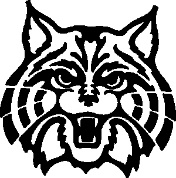 Minutes for meeting held on:The meeting was called to order by Heather Long at 6:07 pm.In attendanceThree Board Members, Four Parents, One Principal Approval of Agenda and MinutesWelcome Principal’s ReportMr. Welch will be focusing on the transition to next year.  Staff and students are also trying to get ready for a new principal in July.  Drama Club production, Seussical the Musical, went great!Robotics Club participated in a competition with the High School team and gained lots of experience.STEM Night will be held on April 11th.The Middle School Tech Fair will be held on April 12th, hosted by Analog Devices.MCAS testing will start the week after vacation.  8th grade and 6th grade will be flipping dates.  All information is on the website and reminder emails will go home.8th Grade Field Trip forms are due on April 1st.  Head counts are needed for students who would like to go to Spirit of Boston Semi-Formal Dance, and Six Flags.Field Day dates will be announced.Performing Arts Spring Concerts are coming up and will be announced soon for Jazz Band, Strings and Band. Field Day supplies: a t-shirt fundraiser is being held.  Each house will have a different color to enhance school spirit on Field Day.   An email with a link for ordering has been sent home.Dr. Quirk is still working on her project to paint the bathrooms and doors.  Mr. Welch is considering going paperless with the report cards or at least making this an option in Aspen.  The report card would be in reports, available for printing, like the High School does.  Quarter Three grades close on April 1st.  PAC NewsBox Tops raised $387.40 for first round.  Gwen will handle the gift cards $5 per kid as prizes.  Teacher Appreciation Luncheon will be held on the half day May 10th.  Jen Jackson said she can help with the ordering of food and setup.  Jess will also be available that day.  Susan Sampson may hold a spring apparel sale.Spirit Week is coming up, an email will go out explaining the theme days.ALL PAC POSITIONS ARE OPEN FOR NEXT YEAR!  SPREAD THE WORD!  WE REALLY NEED VOLUNTEERS!Next Meeting will be Monday, April 29, 2019 at 6:00pm in the Middle School Library  Motion to adjourn was made at 7:20 pm.